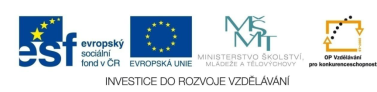 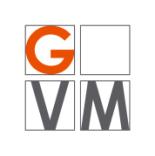 ProjektŠABLONY NA GVMGymnázium Velké Meziříčíregistrační číslo projektu: CZ.1.07/1.5.00/34.0948IV-2     Inovace a zkvalitnění výuky směřující k rozvoji matematické gramotnosti žáků středních školVZTAHY MEZI KOŘENY A KOEFICIENTY KVADRATICKÝCH ROVNIC (včetně vztahů v C)Vztahy mezi kořeny a koeficienty kvadratických rovnic (včetně vztahů v C)Pro kořeny x1, x2 rovnice x2+px+q=0, kde p, q ϵ R, p2 – 4q 0, platí:	x1 + x2 = -p		x1.x2 = qPříklad 1	Použitím Viètových vztahů určete kořeny rovnice	Řešení:	Součin kořenů se musí rovnat  - 12, jejich součet je +1. Řešením soustavy 2 rovnic pro 2 neznámé (nebo v tomto případě „uhodnutím“) snadno určíme kořeny .Příklad 2	Najděte všechny kvadratické rovnice, jejichž kořeny jsou čísla 3 a  .Řešení:	Víme, že rovnice  má kořeny  právě tehdy, když platí . Hledané kvadratické rovnice jsou proto právě všechny rovnicea po vynásobení obou stran rovnice třemiPříklad 3	Určete, pro která x  má smysl zlomek , a je-li to možné, upravte ho na jednodušší tvar.Řešení:	Pomocí Viètových vztahů určíme kořeny kvadratického trojčlenu v čitateli i ve jmenovateli a můžeme psátDaný zlomek je definovaný pro , pro která je jeho jmenovatel různý od nuly, tj. pro .Příklad 4	Sestavte kvadratickou rovnici, jejímiž kořeny jsou čísla 5 – i, 5 + i.Řešení	Jsou-li čísla  kořeny kvadratické rovnice tvaru , pak platí:	Odtud jižÚlohy k procvičeníUrčete kořeny následujících rovnic:				[x1 = -2; x2 = 11]				[x1 = -12; x2 = 8]				[x1 = -9; x2 = 6]Najděte všechny kvadratické rovnice, jejichž kořeny jsou čísla:4; 7						[a.(x2 – 11x + 28) = 0]-2; 1						[a.(x2 + x – 2) = 0]					[a.(x2 – 2x – 4) = 0]Upravte:			[1; ]Určete všechny hodnoty parametru  tak, aby jeden kořen kvadratické rovnice  byl dvakrát větší než druhý kořen.		Sestavte kvadratickou rovnici, jejímiž kořeny jsou čísla 2 – 3i, 1 + i				Použité zdroje a literatura:BENDA, Petr. A KOL. Sbírka maturitních příkladů z matematiky. 8. vydání. Praha: SPN, 1983. ISBN 14-573-83.BUŠEK, Ivan. Řešené maturitní úlohy z matematiky. 1. vydání. Praha: SPN, 1985. ISBN 14-639-85.CALDA, Emil. Matematika pro gymnázia – Komplexní čísla. 4. vydání. Praha: Prometheus, 2008. ISBN 978-80-7196-364-6.CIBULKOVÁ, Eva a KUBEŠOVÁ Naděžda. Matematika – přehled středoškolského učiva. 2. vydání. Nakl. Petra Velanová, Třebíč, 2006. ISBN 978-80-86873-05-3.FUCHS, Eduard a Josef KUBÁT. A KOL. Standardy a testové úlohy z matematiky pro čtyřletá gymnázia. 1. vydání. Praha: Prometheus, 1998. ISBN 80-7196-095-0.CHARVÁT, Jura a KOL. Matematika pro gymnázia – Rovnice a nerovnice. 4. vydání. Praha: Prometheus, 2008. ISBN 978-80-7196-362-2.PETÁKOVÁ, Jindra. Matematika: příprava k maturitě a přijímacím zkouškám na vysoké školy. 1. vydání. Praha: Prometheus, 1999. ISBN 80-7196-099-3.POLÁK, Josef. Přehled středoškolské matematiky. 4. vydání. Praha: SPN, 1983. ISBN 14-351-83.SCHMIDA, Jozef a KOL. Sbírka úloh z matematiky pro I. ročník gymnázií. 2. vydání. Praha: SPN, 1986. ISBN 14-237-86.AutorPetr VránaJazykDatum vytvořeníčeština7. 10. 2012Cílová skupinažáci 16 – 19 letStupeň a typ vzdělávánígymnaziální vzděláváníDruh učebního materiáluvzorové příklady a příklady k procvičeníOčekávaný výstupžák ovládá vztahy mezi kořeny a koeficienty kvadratických rovnic a to i v oboru komplexních čísel a umí je aplikovat při řešení úlohAnotacemateriál je vhodný nejen k výkladu a procvičování, ale i k samostatné práci žáků, k jejich domácí přípravě, velké uplatnění najde zejména při přípravě žáků k maturitní zkoušce